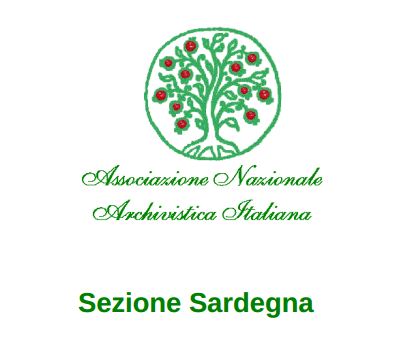 Corso di formazioneLa Storia e le storie dalle carte.
Proposte per la didattica del patrimonio antico librario e archivisticoCAGLIARI, 7 luglio 2017 ore 9.00-13.00; 14.30-18.30 MEM – Mediateca del Mediterraneo, via Mameli 164SCHEDA DI PARTECIPAZIONE (da inviare compilata a segreteria@anaisardegna.org)NOME ........................................................................COGNOME........................................................................................................ INDIRIZZO..................................................................................CAP......................CITTÀ................................................................. E-MAIL ...................................................................................................RECAPITO TEL................................................................... PROFESSIONE......................................................................................................................................................................................EVENTUALE ENTE DI APPARTENENZA.......................................................................................................................................[ ] Soci ordinari in regola: € 61,00 ( €50,00 + IVA)                                                                    [ ] Soci juniores in regola: € 36,60 ( €30,00 + IVA)[ ] Amici degli Archivi e Sostenitori in regola: € 85,40 ( €70,00 + IVA)[ ] Non soci persone: € 146,40 ( €120,00 + IVA)                                                                         [ ] Non soci enti: € 170,80 ( €140,00 + IVA)Dati per intestazione della fattura(OBBLIGATORI PER TUTTI per permettere la formalizzazione dell’iscrizione):COGNOME e NOME / DENOMINAZIONE / RAGIONE SOCIALE ..............................................................................................INDIRIZZO........................................................................................................................................................................................... CODICE FISCALE ..........................................................................PARTITA IVA ..........................................................................FATTURA ELETTRONICA       Sì [ ]                     No [ ]Dati per gli Enti che richiedono la fattura elettronica:DENOMINAZIONE ENTE PUBBLICO …………………………………………………………………………………………….DOMICILIO FISCALE ……………………………………………………………………………………………………………….CODICE FISCALE / PARTITA IVA …………………………………………………………………………………………………MODALITA’ PAGAMENTO FATTURA (anticipato o a emissione fattura) ………………………………….......................................CODICE UNIVOCO UFFICIO …………………………………………. CODICE CIG ………..………………………………….CODICE CUP …………………………………….. CODICE DENOMINAZIONE ………………………………………………..ALTRE SPECIFICHE (N.ORDINE, DETERMINE) …………………………………………………………………………………RECAPITI REFERENTE AMMINISTRAZIONE PER FATTURAZIONE ……………………...………………………………….Data                                                                                                               Firma